North Syracuse Central School DistrictAllergen List for Foods Containing Tomato Products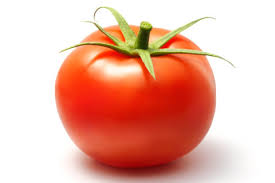 Raw Tomato on Sandwich or Sub or SaladBBQ SauceKetchupMarinara SauceSalsa SauceSpaghetti SauceSweet & Sour SauceTomato Sauces/Susann’s SaucePizza Varieties except Garlic Pizza without Tomato Sauce Advance Pierre Fully Cooked Sliced Beef #69249Advance Pierre Meatballs #1-17-305 – 0.5oz.Advance Pierre Meatloaf w/Cheese Added topped with Ketchup #69190Advance Pierre Pulled Pork w/BBQ Sauce #68160Advance Pierre Rib-A-Q Pork Patty w/BBQ Sauce – Advanced Pierre #3887Tyson Meatloaf with Cheese & Ketchup Topped #68190Tyson Pork Rib-A-Q Pattie #096855Beef & Cheese Nacho’sMeatball Sub w/SauceMeatballs with Spaghetti or Marinara Sauce Pasta w/Meat SauceJTM Rotini & Italian Meat SauceSloppy Joe SandwichSoft Taco on Wraps or Shell or Taco TubsTaco’s Beef or ChickenLunchable’s Extra Cheesy PizzaBaked BeansBreakfast Pizza – Turkey SausageQuesadilla Bites – Cheesy Con QuesoQuesadilla Bites – Totally TacoTomato Basil Wrap Tomato SoupBaked! Lays BBQ Potato ChipsCheetos Fantastix! Flamin Hot Corn & Potato CrispsChickpeas Farmhouse CheddarDoritos – Reduced Fat Nacho Cheese Tortilla ChipsDoritos – Top N Go Reduced Fat Nacho Cheese Tortilla ChipsSUN Chips – Garden SalsaZee Zee’s Ranch Cruncherz Roasted Chickpeas7/13/2023